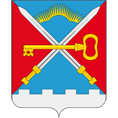 РАСПОРЯЖЕНИЕАДМИНИСТРАЦИИ МУНИЦИПАЛЬНОГО ОБРАЗОВАНИЯСЕЛЬСКОЕ ПОСЕЛЕНИЕ АЛАКУРТТИ КАНДАЛАКШСКОГО  РАЙОНАВ соответствии с Федеральным законом от 06.10.2003 № 131-ФЗ «Об общих принципах организаций местного самоуправления в Российской Федерации», постановлением Главного государственного санитарного врача РФ от 10.06.2010 №64 «Об утверждении СанПиН 2.1.2645-10» :1. Руководителям Открытого акционерного общества  «Ремонтно-эксплуатационное управление» филиал «Мурманский», Филиала «Североморский» ОАО «Славянка», Товарищества собственников жилья «Сокольники» с 10-00 часов 12 сентября 2014 года начать отопительный сезон 2014-2015 г.г.2. Опубликовать настоящее распоряжение в информационном бюллетене «Алакуртти - наша земля»3. Контроль за исполнением настоящего распоряжения возложить на директора МБУ «Центр ЖКХ и РД» Гоменюк Н.В.Глава муниципального образованиясельское поселение Алакуртти                                                                       А.О.Владимировот09.09.2014 №29О начале отопительного сезона 2014/2015 г.г. на территории  муниципального образования сельское поселение Алакуртти 
О начале отопительного сезона 2014/2015 г.г. на территории  муниципального образования сельское поселение Алакуртти 
О начале отопительного сезона 2014/2015 г.г. на территории  муниципального образования сельское поселение Алакуртти 
О начале отопительного сезона 2014/2015 г.г. на территории  муниципального образования сельское поселение Алакуртти 
О начале отопительного сезона 2014/2015 г.г. на территории  муниципального образования сельское поселение Алакуртти 
